Demande de subvention / Projet EntrepriseTravailleurs Projet EvaluationMerci de soumettre ce formulaire à :Alexandra Defontaine Conseillère sectoriellealexandra.defontaine@mtechplus.be  0488/04 97 47 Bd A. Reyers, 80 – 1030 Bruxelles 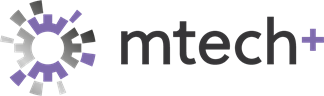 CoordonnéesCoordonnéesNom de la société :Adresse : Téléphone : Numéro ONSS : Responsable du projet dans l’entrepriseResponsable du projet dans l’entrepriseNom :Fonction :Téléphone :Nombre de travailleurs au 31/12 de l’année précédente :Nombre de travailleurs au 31/12 de l’année précédente :Nombre d’ouvriers :Nombre d’employés :Travailleurs concernés par le projet :Travailleurs concernés par le projet :Nombre d’ouvriers :Nombre d’employés :Groupe cible :Facteur déclencheurDonnéesDonnéesDate de la demande :Date de début : Date de fin :Estimation du nombre de jour de consultance Ce projet a t'il été communiqué au CA ou à la délégation syndicale ?Général  Général  Titre du projet :Levier dans lequel entre le projetEmployabilité durable  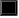 Travail faisable  Leadership engagé Collaboration avec un consultant/partenaire externeCollaboration avec un consultant/partenaire externeCoordonnées :Description succincte du projet :FinancementFinancementBudget estimé Facture Autres subventions prévues :IBAN (société) : BIC (société) : ParamètresParamètresDécrivez, pour les paramètres suivants, dans quelle mesure le projet proposé y répond, ou comment ces paramètres sont traités dans le projet :Décrivez, pour les paramètres suivants, dans quelle mesure le projet proposé y répond, ou comment ces paramètres sont traités dans le projet :Durabilité : Ouverture : Engagement : Innovation :Résultats / ImpactQuels sont les résultats attendus (description, critères de mesures intermédiaires et finaux, etc.).Eléments mis en place pour assurer la réussite du projet.Comment le projet sera t’il évalué ?